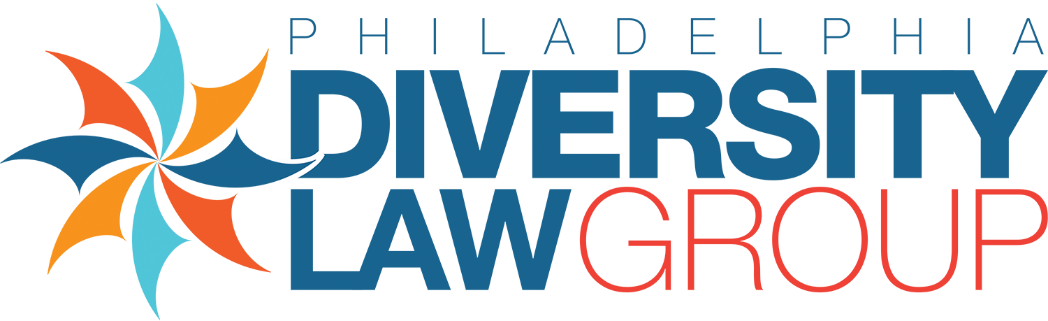 FELLOWS PROGRAM 2021APPLICATION
 1.	Name:   	          Email Address ____________________________________________________________________2.	Law School:   	 3.       Please attach a current resume. 4.	Provide the name of a law school professor who will provide personal recommendations for you and the course you are taking with that professor.  Complete the first portion of the Personal Recommendation Request (provided with this application form) and give it to your reference.  Please provide your reference with a link to the Fellows Program description in the PDLG website.  If you believe you will be unable to get a letter of recommendation from a professor, please email loiskimbol5647@gmail.com to set a time to discuss possible alternatives.The recommendation letter and your application should be sent to the PDLG Fellows Program Committee by email to loiskimbol5647@gmail.com by January 15, 2021.Each part of the application (form, resume, list of activities and honors (optional), personal statement, legal memo, law school transcript, college and other transcript(s)) should be a separate attachment to the email. All documents, including any transcripts not available when you send your application, should be sent by email.__________________________________		____________________________________      (name)				  	     (Course Taught)5.   Please confirm whether you are one of the following, but do not tell us which: U.S. Citizen, Permanent Resident, Temporary Resident, Conditional Resident, Refugee or Asylee:   ______yes    _______no6.     Please confirm whether you will have a car this summer or you will rely on public transportation:______car      ______public transportation7.    If you do not receive a job offer through the PDLG Program, would you like your name and information submitted to the Montgomery Bar Association Diversity Committee for consideration for a summer law clerk/associate position through its Summer 1L Program:  ______yes     _______no8.  If there is a PDLG position in the patent law department of one of our corporate members would you like to be considered for that position?  To be considered, you must have a college major in chemical and/or biological sciences/engineering.  If the position does not come to pass, or your background does not qualify you to be considered, your application will become part of the general candidate pool.

   _____ Yes, I would like to be considered.  My college major was_______________.9.	If you believe the information would be helpful in assessing your candidacy, please describe your role in any significant extracurricular or cocurricular activities (including any office held or leadership role) and describe any awards, academic or otherwise, that you received in college or graduate school. 10.    Write a brief personal essay (250-500 words).  In the main part of the essay, please explain how you meet the criteria for this Program.  If your eligibility depends on coming from a background or being part of a group underrepresented in the legal profession in Philadelphia, please tell us which underrepresented background or group.  If your eligibility depends on having overcome significant and uncommon obstacles or coming from a disadvantaged background, please explain the obstacles or disadvantages and how you have overcome them.  If you fit more than one category, please discuss both. You can also include a description of what you believe are your most important or unique qualities, attributes, goals or achievements.  In the last part of the essay, please explain why you have an interest in practicing law in Philadelphia and any connections to the Philadelphia area. In addition, please list any legal conflicts you know of with any listed employer.11.   Please provide transcripts (they do not need to be official transcripts) from college, any post-graduate studies, and law school. They should be emailed to loiskimbol5647@gmail.com.12.   Please provide a complete copy of your first semester legal memorandum.I certify that the information I have provided on this application form and on any attached materials is true and complete.I acknowledge that during my participation in the PDLG Fellows Program, I may be photographed, video recorded, and/or audio recorded. The PDLG reserves the right to use, modify, reproduce, distribute, publish, broadcast, display, and air, in whole or in part, any such photographs or recordings at any time. This includes any comments, quotations, testimonials, responses, or other written or oral materials contained therein, along with my name and a description of my position, for the legitimate business purposes of the PDLG._____________________________________________		________________Signature of Applicant                                                 	Date      Philadelphia Diversity Law Group 
FELLOWS PROGRAM 2020PERSONAL RECOMMENDATION REQUEST
SUBMISSION DEADLINE:  MUST BE RECEIVED BY JANUARY 15, 2021.Please Include this Page with Letter of RecommendationName of Applicant  	 Law School___________________________________________________________________________Name of Reference _____________________________________________________________________Confidentiality Pledge; Waiver of Claim to AccessTO THE APPLICANT:  When completed and returned to us, this personal recommendation will be used in the review process for the PDLG Fellows Program.  Sign below here to waive any claim to access to this recommendation form.	     /     /            				                                                        		Date					             Signature of ApplicantTO THE EVALUATOR:  We solicit your candid appraisal of the above named applicant for participation in the PDLG Fellows Program.  We have asked the applicant to give you a description of the program.  In brief, the PDLG Program is designed to afford first-year law students who come from disadvantaged backgrounds, have had to overcome significant and uncommon obstacles in their pursuit of a legal career or come from backgrounds or are part of  groups that are underrepresented in the Philadelphia legal community, an alternate route to obtaining a summer legal clerkship in Philadelphia.  The goal of the PDLG is to achieve greater diversity in the Philadelphia legal community.  In your letter of recommendation, we would appreciate it if you would focus on the questions below. We believe answers to those questions will be most helpful to us in evaluating this applicant but add any other information you believe would be useful. The applicant has signed this form above to indicate his or her waiver of any claim of access to your recommendation.  All letters of recommendation should be sent to the PDLG Fellows Program Committee by email attachment to the chairperson of the Fellows Program, loiskimbol5647@gmail.com. Thank you very much for taking the time to assist us.1.	How long have you known the applicant?    In what capacity?2.	Based on your personal knowledge of the applicant, how well qualified to do you feel to appraise the applicant for this type of position?3.	To what degree do you believe that the applicant has the intellectual ability, personal integrity, personal skills and necessary motivation to become a successful and contributing member of the legal profession?  If possible, please give examples that reflect your opinion.4.	What do you perceive as the applicant’s strengths, academic or otherwise? If possible, please give examples that reflect your opinion.5.	What do you perceive as the applicant’s weaknesses, academic or otherwise? If possible, please give examples that reflect your opinion. If possible, please describe how the applicant is working to overcome the weaknesses.6.	Do you know of any special circumstances in the applicant’s social or academic background, personality or experience that should be considered in evaluating the likelihood of the applicant’s success in a legal career?7.	Please add any additional information you think would be relevant to us in making our decision.Thank you again for your help.